Проект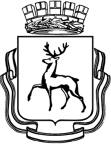 ГОРОДСКАЯ ДУМА ГОРОДА НИЖНЕГО НОВГОРОДАРЕШЕНИЕ__________		       	                                                      № ________В соответствии со статьей 179 Бюджетного кодекса Российской Федерации, статьей 29 Устава города Нижнего Новгорода, статьей 18.1 Положения о бюджетном процессе в городе Нижнем Новгороде, принятого решением городской Думы города Нижнего Новгорода от 29.05.2013 № 79,ГОРОДСКАЯ ДУМА РЕШИЛА:1. Согласовать проект постановления администрации города Нижнего Новгорода «О внесении изменений в постановление администрации города Нижнего Новгорода от 14.12.2016 № 4242» (прилагается).2. Решение вступает в силу после его официального опубликования.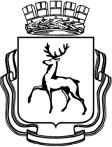 АДМИНИСТРАЦИЯ ГОРОДА НИЖНЕГО НОВГОРОДАП О С Т А Н О В Л Е Н И ЕВ соответствии со статьей 179 Бюджетного кодекса Российской Федерации, Федеральным законом от 06 октября 2003 года № 131-ФЗ «Об общих принципах организации местного самоуправления в Российской Федерации», постановлением администрации города Нижнего Новгорода от 08.04.2014 № 1228 «Об утверждении Порядка разработки, реализации и оценки эффективности муниципальных программ города Нижнего Новгорода и Методических рекомендаций по разработке и реализации муниципальных программ города Нижнего Новгорода» администрация города Нижнего Новгорода постановляет:1. Внести в муниципальную программу «Развитие культуры города Нижнего Новгорода» на 2017 - 2019 годы (далее - Программа), утвержденную постановлением администрации города Нижнего Новгорода от 14.12.2016 № 4242, следующие изменения:1.1. Изложить строку «Объемы бюджетных ассигнований за счет средств бюджета города Нижнего Новгорода» паспорта Программы в следующей редакции:«».1.2. Заменить в строке «Целевые индикаторы Программы» паспорта Программы цифры «18,4» цифрами «4,9».1.3. Заменить в таблице 2 пункта 2.5 Программы цифры «16,8» цифрами «4,9», цифры «17,6» цифрами «5,0», цифры «18,4» цифрами «5,1».1.4. Изложить пункт 2.8 Программы в следующей редакции:«2.8. Обоснование объема финансовых ресурсовОбщий объем финансирования Программы за период с 2017 по 2019 год составит 4 883 668 392,33 рублей, в том числе по годам:Таблица 4Ресурсное обеспечение реализацииПрограммы за счет средств бюджета города Нижнего НовгородаТаблица 5Прогнозная оценка расходов на реализацию Программы за счет всех источников».3. Департаменту общественных отношений и информации администрации города Нижнего Новгорода (Амбарцумян Р.М.) обеспечить опубликование постановления в официальном печатном средстве массовой информации – газете «День города. Нижний Новгород».4. Департаменту правового обеспечения администрации города Нижнего Новгорода (Киселева С.Б.) обеспечить размещение постановления на официальном сайте администрации города Нижнего Новгорода в информационно-телекоммуникационной сети «Интернет».5. Контроль за исполнением постановления возложить на первого заместителя главы администрации города Нижнего Новгорода Казачкову Н.В.Н.Е.Суханова 419 39 99О согласовании проекта постановления    администрации города Нижнего Новгорода  «О внесении изменений в постановление администрации города Нижнего Новгорода от 14.12.2016 № 4242»О согласовании проекта постановления    администрации города Нижнего Новгорода  «О внесении изменений в постановление администрации города Нижнего Новгорода от 14.12.2016 № 4242»О согласовании проекта постановления    администрации города Нижнего Новгорода  «О внесении изменений в постановление администрации города Нижнего Новгорода от 14.12.2016 № 4242»Глава города№О внесении изменений в постановление администрации города Нижнего Новгорода от 14.12.2016 № 4242О внесении изменений в постановление администрации города Нижнего Новгорода от 14.12.2016 № 4242О внесении изменений в постановление администрации города Нижнего Новгорода от 14.12.2016 № 4242Объемы бюджетных ассигнований за счет средств бюджета города Нижнего НовгородаОтветственный исполнитель, соисполнители201720182019Объемы бюджетных ассигнований за счет средств бюджета города Нижнего НовгородаДепартамент культуры администрации города Нижнего Новгорода1 590 843 747,351 538 965 000,001 538 965 000,00Объемы бюджетных ассигнований за счет средств бюджета города Нижнего НовгородаМКУ «ГлавУКС г. Н.Новгорода» (Департамент строительства администрации города Нижнего Новгорода)214 894 644,980,000,00Объемы бюджетных ассигнований за счет средств бюджета города Нижнего НовгородаВсего:1 805 738 392,331 538 965 000,001 538 965 000,00№ п/пНаименование муниципальной программы, основного мероприятияОтветственный исполнитель, соисполнительРасходы, руб.Расходы, руб.Расходы, руб.№ п/пНаименование муниципальной программы, основного мероприятияОтветственный исполнитель, соисполнитель2017 год2018 год2019 год123456Муниципальная программа «Развитие культуры города Нижнего Новгорода» на 2017 - 2019 годыМуниципальная программа «Развитие культуры города Нижнего Новгорода» на 2017 - 2019 годыВсего, в том числе:1 805 738 392,331 538 965 000,001 538 965 000,00Муниципальная программа «Развитие культуры города Нижнего Новгорода» на 2017 - 2019 годыМуниципальная программа «Развитие культуры города Нижнего Новгорода» на 2017 - 2019 годыДепартамент культуры администрации города Нижнего Новгорода1 590 843 747,351 538 965 000,001 538 965 000,00Муниципальная программа «Развитие культуры города Нижнего Новгорода» на 2017 - 2019 годыМуниципальная программа «Развитие культуры города Нижнего Новгорода» на 2017 - 2019 годыМКУ «ГлавУКС г. Н.Новгорода» (Департамент строительства администрации города Нижнего Новгорода)214 894 644,980,000,001.Обеспечение деятельности библиотекВсего, в том числе:435 789 209,32415 324 537,74415 324 537,741.Обеспечение деятельности библиотекДепартамент культуры администрации города Нижнего Новгорода435 789 209,32415 324 537,74415 324 537,742.Обеспечение деятельности музеевВсего, в том числе:91 194 142,7688 359 844,1088 359 844,102.Обеспечение деятельности музеевДепартамент культуры администрации города Нижнего Новгорода91 194 142,7688 359 844,1088 359 844,103.Обеспечение деятельности учреждений клубного типаВсего, в том числе:79 805 702,4075 410 305,5775 410 305,573.Обеспечение деятельности учреждений клубного типаДепартамент культуры администрации города Нижнего Новгорода79 805 702,4075 410 305,5775 410 305,574.Обеспечение деятельности театров и концертных организацийВсего, в том числе:202 865 419,26194 074 182,59194 074 182,594.Обеспечение деятельности театров и концертных организацийДепартамент культуры администрации города Нижнего Новгорода202 865 419,26194 074 182,59194 074 182,595.Обеспечение деятельности учреждений дополнительного образования (музыкальные, художественные школы, школы искусств)Всего, в том числе:685 559 357,28685 134 964,51685 134 964,515.Обеспечение деятельности учреждений дополнительного образования (музыкальные, художественные школы, школы искусств)Департамент культуры администрации города Нижнего Новгорода685 559 357,28685 134 964,51685 134 964,516.Обеспечение деятельности МБУК «ДООЛ «Чайка»Всего, в том числе:31 693 708,2924 605 165,4924 605 165,496.Обеспечение деятельности МБУК «ДООЛ «Чайка»Департамент культуры администрации города Нижнего Новгорода31 693 708,2924 605 165,4924 605 165,497.Проведение капитального ремонта и реконструкции недвижимого имущества муниципальных учрежденийВсего, в том числе:219 435 275,984 000 000,004 000 000,007.Проведение капитального ремонта и реконструкции недвижимого имущества муниципальных учрежденийДепартамент культуры администрации города Нижнего Новгорода4 540 631,004 000 000,004 000 000,007.Проведение капитального ремонта и реконструкции недвижимого имущества муниципальных учрежденийМКУ «ГлавУКС г. Н.Новгорода» (Департамент строительства администрации города Нижнего Новгорода)214 894 644,980,000,008.Укрепление материально-технической базы муниципальных учреждений (приобретение основных фондов)Всего, в том числе:8 069 231,857 664 000,007 664 000,008.Укрепление материально-технической базы муниципальных учреждений (приобретение основных фондов)Департамент культуры администрации города Нижнего Новгорода8 069 231,857 664 000,007 664 000,009.Проведение массовых культурно-досуговых мероприятийВсего, в том числе:35 301 061,9929 500 000,0029 500 000,009.Проведение массовых культурно-досуговых мероприятийДепартамент культуры администрации города Нижнего Новгорода35 301 061,9929 500 000,0029 500 000,0010.Обеспечение управления в сфере культуры городаВсего, в том числе:16 025 283,2014 892 000,0014 892 000,0010.Обеспечение управления в сфере культуры городаДепартамент культуры администрации города Нижнего Новгорода16 025 283,2014 892 000,0014 892 000,0011.Строительство и реконструкция учреждений культурыВсего, в том числе:0,000,000,0011.Строительство и реконструкция учреждений культурыМКУ «ГлавУКС г. Н.Новгорода» (Департамент строительства администрации города Нижнего Новгорода)0,000,000,00№ п/пНаименование муниципальной программы, основного мероприятияИсточник финансирования/ответственный исполнитель, соисполнитель, участникОбъем финансового обеспечения, руб.Объем финансового обеспечения, руб.Объем финансового обеспечения, руб.№ п/пНаименование муниципальной программы, основного мероприятияИсточник финансирования/ответственный исполнитель, соисполнитель, участник2017 год2018 год2019 год123456Муниципальная программа «Развитие культуры города Нижнего Новгорода» на 2017 - 2019 годыМуниципальная программа «Развитие культуры города Нижнего Новгорода» на 2017 - 2019 годыВсего (1+2+3+4)1 805 738 392,331 538 965 000,001 538 965 000,00Муниципальная программа «Развитие культуры города Нижнего Новгорода» на 2017 - 2019 годыМуниципальная программа «Развитие культуры города Нижнего Новгорода» на 2017 - 2019 годы(1) собственные городские средства, в том числе:1 592 981 072,901 538 965 000,001 538 965 000,00Муниципальная программа «Развитие культуры города Нижнего Новгорода» на 2017 - 2019 годыМуниципальная программа «Развитие культуры города Нижнего Новгорода» на 2017 - 2019 годыДепартамент культуры администрации города Нижнего Новгорода1 590 843 747,351 538 965 000,001 538 965 000,00Муниципальная программа «Развитие культуры города Нижнего Новгорода» на 2017 - 2019 годыМуниципальная программа «Развитие культуры города Нижнего Новгорода» на 2017 - 2019 годыМКУ «ГлавУКС г. Н.Новгорода» (Департамент строительства администрации города Нижнего Новгорода)2 137 325,550,000,00Муниципальная программа «Развитие культуры города Нижнего Новгорода» на 2017 - 2019 годыМуниципальная программа «Развитие культуры города Нижнего Новгорода» на 2017 - 2019 годы(2) средства областного бюджета212 757 319,43Муниципальная программа «Развитие культуры города Нижнего Новгорода» на 2017 - 2019 годыМуниципальная программа «Развитие культуры города Нижнего Новгорода» на 2017 - 2019 годыМКУ «ГлавУКС г. Н.Новгорода» (Департамент строительства администрации города Нижнего Новгорода)212 757 319,43Муниципальная программа «Развитие культуры города Нижнего Новгорода» на 2017 - 2019 годыМуниципальная программа «Развитие культуры города Нижнего Новгорода» на 2017 - 2019 годы(3) средства федерального бюджетаМуниципальная программа «Развитие культуры города Нижнего Новгорода» на 2017 - 2019 годыМуниципальная программа «Развитие культуры города Нижнего Новгорода» на 2017 - 2019 годы(4) прочие источники1.Обеспечение деятельности библиотекВсего (1+2+3+4)435 789 209,32415 324 537,74415 324 537,741.Обеспечение деятельности библиотек(1) собственные городские средства435 789 209,32415 324 537,74415 324 537,741.Обеспечение деятельности библиотекДепартамент культуры администрации города Нижнего Новгорода435 789 209,32415 324 537,74415 324 537,741.Обеспечение деятельности библиотек(2) средства областного бюджета1.Обеспечение деятельности библиотек(3) средства федерального бюджета1.Обеспечение деятельности библиотек(4) прочие источники2.Обеспечение деятельности музеевВсего (1+2+3+4)91 194 142,7688 359 844,1088 359 844,102.Обеспечение деятельности музеев(1) собственные городские средства91 194 142,7688 359 844,1088 359 844,102.Обеспечение деятельности музеевДепартамент культуры администрации города Нижнего Новгорода91 194 142,7688 359 844,1088 359 844,102.Обеспечение деятельности музеев(2) средства областного бюджета2.Обеспечение деятельности музеев(3) средства федерального бюджета2.Обеспечение деятельности музеев(4) прочие источники3.Обеспечение деятельности учреждений клубного типаВсего (1+2+3+4)79 805 702,4075 410 305,5775 410 305,573.Обеспечение деятельности учреждений клубного типа(1) собственные городские средства79 805 702,4075 410 305,5775 410 305,573.Обеспечение деятельности учреждений клубного типаДепартамент культуры администрации города Нижнего Новгорода79 805 702,4075 410 305,5775 410 305,573.Обеспечение деятельности учреждений клубного типа(2) средства областного бюджета3.Обеспечение деятельности учреждений клубного типа(3) средства федерального бюджета3.Обеспечение деятельности учреждений клубного типа(4) прочие источники4.Обеспечение деятельности театров и концертных организацийВсего (1+2+3+4)202 865 419,26194 074 182,59194 074 182,594.Обеспечение деятельности театров и концертных организаций(1) собственные городские средства202 865 419,26194 074 182,59194 074 182,594.Обеспечение деятельности театров и концертных организацийДепартамент культуры администрации города Нижнего Новгорода202 865 419,26194 074 182,59194 074 182,594.Обеспечение деятельности театров и концертных организаций(2) средства областного бюджета4.Обеспечение деятельности театров и концертных организаций(3) средства федерального бюджета4.Обеспечение деятельности театров и концертных организаций(4) прочие источники5.Обеспечение деятельности учреждений дополнительного образования (музыкальные, художественные школы, школы искусств)Всего (1+2+3+4)685 559 357,28685 134 964,51685 134 964,515.Обеспечение деятельности учреждений дополнительного образования (музыкальные, художественные школы, школы искусств)(1) собственные городские средства685 559 357,28685 134 964,51685 134 964,515.Обеспечение деятельности учреждений дополнительного образования (музыкальные, художественные школы, школы искусств)Департамент культуры администрации города Нижнего Новгорода685 559 357,28685 134 964,51685 134 964,515.Обеспечение деятельности учреждений дополнительного образования (музыкальные, художественные школы, школы искусств)(2) средства областного бюджета5.Обеспечение деятельности учреждений дополнительного образования (музыкальные, художественные школы, школы искусств)(3) средства федерального бюджета5.Обеспечение деятельности учреждений дополнительного образования (музыкальные, художественные школы, школы искусств)(4) прочие источники6.Обеспечение деятельности МБУК «ДООЛ «Чайка»Всего (1+2+3+4)31 693 708,2924 605 165,4924 605 165,496.Обеспечение деятельности МБУК «ДООЛ «Чайка»(1) собственные городские средства31 693 708,2924 605 165,4924 605 165,496.Обеспечение деятельности МБУК «ДООЛ «Чайка»Департамент культуры администрации города Нижнего Новгорода31 693 708,2924 605 165,4924 605 165,496.Обеспечение деятельности МБУК «ДООЛ «Чайка»(2) средства областного бюджета6.Обеспечение деятельности МБУК «ДООЛ «Чайка»(3) средства федерального бюджета6.Обеспечение деятельности МБУК «ДООЛ «Чайка»(4) прочие источники7.Проведение капитального ремонта и реконструкции недвижимого имущества муниципальных учрежденийВсего (1+2+3+4)219 435 275,984 000 000,004 000 000,007.Проведение капитального ремонта и реконструкции недвижимого имущества муниципальных учреждений(1) собственные городские средства6 677 956,554 000 000,004 000 000,007.Проведение капитального ремонта и реконструкции недвижимого имущества муниципальных учрежденийДепартамент культуры администрации города Нижнего Новгорода4 540 631,004 000 000,004 000 000,007.Проведение капитального ремонта и реконструкции недвижимого имущества муниципальных учрежденийМКУ «ГлавУКС г. Н.Новгорода» (Департамент строительства администрации города Нижнего Новгорода)2 137 325,550,000,007.Проведение капитального ремонта и реконструкции недвижимого имущества муниципальных учреждений(2) средства областного бюджета212 757 319,437.Проведение капитального ремонта и реконструкции недвижимого имущества муниципальных учрежденийМКУ «ГлавУКС г. Н.Новгорода» (Департамент строительства администрации города Нижнего Новгорода)212 757 319,437.Проведение капитального ремонта и реконструкции недвижимого имущества муниципальных учреждений(3) средства федерального бюджета7.Проведение капитального ремонта и реконструкции недвижимого имущества муниципальных учреждений(4) прочие источники8.Укрепление материально-технической базы муниципальных учреждений (приобретение основных фондов)Всего (1+2+3+4)8 069 231,857 664 000,007 664 000,008.Укрепление материально-технической базы муниципальных учреждений (приобретение основных фондов)(1) собственные городские средства8 069 231,857 664 000,007 664 000,008.Укрепление материально-технической базы муниципальных учреждений (приобретение основных фондов)Департамент культуры администрации города Нижнего Новгорода8 069 231,857 664 000,007 664 000,008.Укрепление материально-технической базы муниципальных учреждений (приобретение основных фондов)(2) средства областного бюджета8.Укрепление материально-технической базы муниципальных учреждений (приобретение основных фондов)(3) средства федерального бюджета8.Укрепление материально-технической базы муниципальных учреждений (приобретение основных фондов)(4) прочие источники9.Проведение массовых культурно-досуговых мероприятийВсего (1+2+3+4)35 301 061,9929 500 000,0029 500 000,009.Проведение массовых культурно-досуговых мероприятий(1) собственные городские средства35 301 061,9929 500 000,0029 500 000,009.Проведение массовых культурно-досуговых мероприятийДепартамент культуры администрации города Нижнего Новгорода35 301 061,9929 500 000,0029 500 000,009.Проведение массовых культурно-досуговых мероприятий(2) средства областного бюджета9.Проведение массовых культурно-досуговых мероприятий(3) средства федерального бюджета9.Проведение массовых культурно-досуговых мероприятий(4) прочие источники10.Обеспечение управления в сфере культуры городаВсего (1+2+3+4)16 025 283,2014 892 000,0014 892 000,0010.Обеспечение управления в сфере культуры города(1) собственные городские средства16 025 283,2014 892 000,0014 892 000,0010.Обеспечение управления в сфере культуры городаДепартамент культуры администрации города Нижнего Новгорода16 025 283,2014 892 000,0014 892 000,0010.Обеспечение управления в сфере культуры города(2) средства областного бюджета10.Обеспечение управления в сфере культуры города(3) средства федерального бюджета10.Обеспечение управления в сфере культуры города(4) прочие источники11.Строительство и реконструкция учреждений культурыВсего (1+2+3+4)0,000,000,0011.Строительство и реконструкция учреждений культуры(1) собственные городские средства0,000,000,0011.Строительство и реконструкция учреждений культурыМКУ «ГлавУКС г. Н.Новгорода» (Департамент строительства администрации города Нижнего Новгорода)0,000,000,0011.Строительство и реконструкция учреждений культуры(2) средства областного бюджета11.Строительство и реконструкция учреждений культуры(3) средства федерального бюджета11.Строительство и реконструкция учреждений культуры(4) прочие источникиГлава городаВ.А.Панов